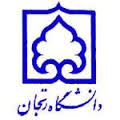 	                                     بسمه تعالی    دانشجوی محترم، ضمن خیر مقدم به اطلاع می‌رساند با توجه به تقاضای جنابعالی جهت سکونت در خوابگاه‌ و موافقت اداره خوابگاه‌ها و با توجه به بند 4 ماده 5 شرایط و ضوابط خوابگاه‌های دانشجویی که عبارت است از اینکه دانشجویان بهره‌مند از خوابگاه‌های دانشجویی متعهد می‌باشند که پس ازپایان هر سال تحصیلی، قطع ارتباط دانشجویی و یا فراغت از تحصیل، خوابگاه محل سکونت دوران دانشجویی را تخلیه نمایند. در غیر اینصورت، از زمان استنکاف موظف به پرداخت 10 برابر اجاره بهای خوابگاه مورد استفاده به طور یکجا خواهند بود و جزء تعهد دانشجو قرار می‌گیرد.اینجانب........................................فرزند..........................تاریخ‌ تولد...../...../........... شماره‌ ملی.................................شماره‌ دانشجویی............................و پذیرفته شده ی مهر       ، بهمن         سال تحصیلی...../.....در مقطع کاردانی         ،کارشناسی         ارشد دکتری         ، رشته ی.............................. گرایش............................متن فوق را مطالعه و اجرای آن را تعهد می نمایم.ودیعه : 	                             نام و نام خانوادگی دانشجو: شماره تلفن همراه دانشجو:..................................09                                                                                                   تاریخ و امضا:توضیحات:شماره شبا یا شماره حساب تجارت:                                                                                                                          نام و نام خانوادگی سرپرست خوابگاه:تاریخ تسویه حساب:                                                                                                                                                                          امضا و تاریخ:سال تحصیلیتاریخ ورودتاریخ خروجشماره اتاقظرفیت اتاق(نفر)مبلغ بدهی(ریال)مبلغ واریزی(ریال)شماره فیشتاریخ فیشنیمسال .... ......../...../...../........../...../........../...../.....نیمسال ............./...../...../........../...../........../...../.....نیمسال ............./...../...../........../...../........../...../.....نیمسال ............../...../...../........../...../........../...../.....نیمسال .............../...../...../........../...../........../...../.....نیمسال .............../...../...../........../...../........../...../.....نیمسال ................./...../...../........../...../........../...../.....نیمسال ................/...../...../........../...../........../...../.....ترم تابستان سال....../...../...../........../...../........../...../.....ترم تابستان سال....../...../...../........../...../........../...../.....